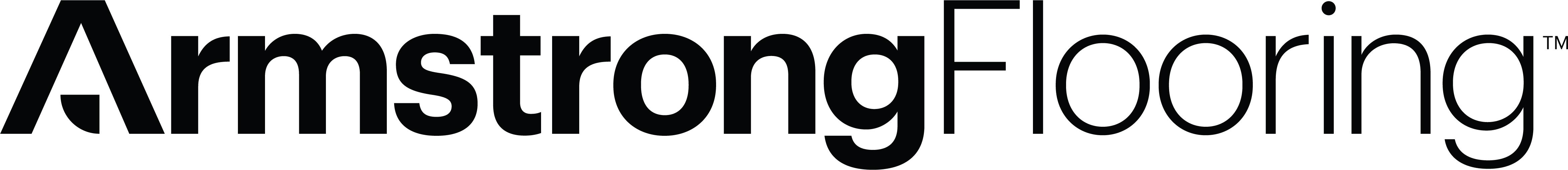 Guide SpecificationNatural Creations® Luxury FlooringArmstrong Flooring Inc. is a global leader in the design and manufacture of flooring.  Offering innovative and award-winning commercial flooring designs, Armstrong Flooring’s comprehensive solutions enable delivery of exceptional interior spaces that surpass a clients’ expectations.  All around the world, Armstrong Flooring supports different market segments. Armstrong Flooring is committed to systematically reducing our environmental footprint, while providing innovative products and services that enable our customers to create sustainable indoor environments.  For more information about Armstrong Flooring Commercial Floors and detailed product technical information, please visit the website at www.armstrongflooring.com/commercial.  Resilient Flooring SpecificationPlease understand that you are responsible for the accuracy of all project specifications, including any Armstrong Flooring guide specifications that you use. ARMSTRONG FLOORING INC. SHALL NOT BE LIABLE FOR ANY DAMAGES ARISING OUT OF THE USE OF ANY OF ITS GUIDE SPECIFICATIONS.SECTION 09 65 19.23Resilient Tile Flooring Created January 2022PART 1 - GENERAL 1.01 SUMMARYSection Includes:Flooring and accessories as shown on the drawings and schedules and as indicated by the requirements of this section.Related DocumentsDrawings and General Provisions of the Contract (including General and Supplementary Conditions and Division 1 sections) apply to the work of this section.Specifier Note:  Revise paragraph below to suit project requirements.  Add section numbers and titles per CSI MasterFormatÔ and specifier's practice.Related Sections:Other Division 9 sections for floor finishes related to this section but not the work of this section Division 3 Concrete; not the work of this sectionDivision 6 Wood and Plastics; not the work of this section Division 7 Thermal and Moisture Protection; not the work of this section   REFERENCESArmstrong Flooring Technical ManualsArmstrong Flooring Guaranteed Installation Systems instructions.ASTM International: ASTM E 648 Standard Test Method for Critical Radiant Flux of Floor Covering Systems Using a Radiant Heat Energy SourceASTM E 662 Standard Test Method for Specific Optical Density of Smoke Generated by Solid MaterialsASTM F 710 Standard Practice for Preparing Concrete Floors to Receive Resilient FlooringASTM F 1482, Standard Guide to Wood Underlayment Products Available for Use Under Resilient FlooringASTM F 1700 Standard Specification for Solid Vinyl TileASTM F 1861 Standard Specification for Resilient Wall BaseASTM F 1869 Standard Test Method for Measuring Vapor Emission Rate of Concrete Subfloor Using Anhydrous Calcium ChlorideASTM F 2170 Standard Test Method for Determining Relative Humidity in Concrete Floor Slabs Using in situ Probes1.03 SYSTEM DESCRIPTIONPerformance Requirements:  Provide flooring which has been manufactured, fabricated, and installed to performance criteria certified by manufacturer without defects, damage, or failure.Administrative RequirementsPre-installation Meeting: Conduct an on-site pre-installation meeting to verify project requirements, substrate conditions, manufacturer’s installation instructions and manufacturer’s warranty requirements. Comply with Division 1 Project Management and Coordination (Project Meetings) Section.Pre-installation Testing: Conduct pre-installation testing as follows: [Specify testing (i.e., moisture tests, bond test, pH test, etc.).]Specifier Note: Retain paragraph below for erected assemblies (either on-site or off-site) required for review of construction, coordination of work of several sections, testing, or observation of operation. Mock-ups, when accepted or approved, establish standards by which work will be judged. Coordinate below with Division 1 Quality Control (Mock-Up Requirements) SectionTest Installations/ Mock-ups: Install at the project site a job mock-up using acceptable products and manufacturer approved installation methods, including concrete substrate testing. Obtain Owner’s and Consultant’s acceptance of finish color, texture and pattern, and workmanship standards.Specifier Note:  Contact an Armstrong Flooring Sales Representative for more information about test installations.Mock-Up Size: [Specify mock-up size].Maintenance:  Maintain mock-up during construction for workmanship comparison; remove and legally dispose of mock-up when no longer required.Incorporation: Mock-up may be incorporated into the final construction with Owner's approval.Sequencing and SchedulingInstall flooring and accessories after the other finishing operations, including painting, have been completed.  Close spaces to traffic during the installation of the flooring.Do not install flooring over concrete slabs until they are sufficiently dry to achieve a bond with the adhesive, in accordance with the manufacturer's recommended bond, moisture tests and pH test.Specifier Note:  Some products may be installed using an Armstrong high-moisture adhesive. 1.04 SUBMITTALSSubmit shop drawings, seaming plan, coving details, and manufacturer's technical data, installation, and maintenance instructions (latest edition of Armstrong Flooring Guaranteed Installation Systems instructions for flooring and accessories.Submit the manufacturer's standard samples showing the required colors for flooring and applicable accessories.Specifier Note:  Order product samples and access technical documents, including installation instructions, product specification sheets, SDS and more at armstrongflooring.com/commercial.Submit Safety Data Sheets (SDS) available for adhesives, moisture mitigation systems, primers, patching/leveling compounds, floor finishes (polishes) and cleaning agents and Material Information Sheets for flooring products.If required, submit the manufacturer's certification that the flooring has been tested by an independent laboratory and complies with the required fire tests.Closeout Submittals: Submit the following:Operation and Maintenance Data:  Operation and maintenance data for installed products in accordance with Division 1 Closeout Submittals (Maintenance Data and Operation Data) Section.  Include methods for maintaining installed products, and precautions against cleaning materials and methods detrimental to finishes and performance.Warranty:  Warranty documents specified herein.1.05 QUALITY ASSURANCESingle-Source Responsibility: provide types of flooring and accessories supplied by one manufacturer, including moisture mitigation systems, primers, leveling and patching compounds, and adhesives.Select an installer who is experienced and competent in the installation of Armstrong resilient solid vinyl tile flooring and the use of Armstrong Flooring subfloor preparation products.Engage installers certified as Armstrong Commercial Flooring Certified InstallersConfirm installer's certification by requesting their credentialsFire Performance Characteristics: Provide resilient tile flooring with the following fire performance characteristics as determined by testing material in accordance with ASTM test methods indicated below by a certified testing laboratory or other testing agency acceptable to authorities having jurisdiction:ASTM E 648 (NFPA 253) Critical Radiant Flux of 0.45 watts per sq. cm. or greater, Class IASTM E 662 (NFPA 258) (Smoke Generation) Maximum Specific Optical Density of 450 or lessCAN/ULC-S102.2 – Flame Spread Rating and Smoke Developed – Results as testedSpecifier Note:  Download the latest Fire and Smoke reports at armstrongflooring.com/commercial 1.06 DELIVERY, STORAGE AND HANDLINGComply with Division 1 Product Requirements Sections.Comply with manufacturer's ordering instructions and lead time requirements to avoid construction delays.Deliver materials in good condition to the jobsite in the manufacturer's original unopened containers that bear the name and brand of the manufacturer, project identification, and shipping and handling instructions.Store materials in a clean, dry, enclosed space off the ground, protected from harmful weather conditions and at temperature and humidity conditions recommended by the manufacturer.  Protect adhesives from freezing.  Store flooring, adhesives, and accessories in the spaces where they will be installed for at least 48 hours before beginning installation.1.07 PROJECT CONDITIONSMaintain a minimum temperature in the spaces to receive the flooring and accessories of 65ºF (18ºC) and a maximum temperature of 85ºF (29ºC) for at least 48 hours before, during, and for not less than 48 hours after installation.  Thereafter, maintain a minimum temperature of 55ºF (13ºC) in areas where work is completed.  Protect all materials from the direct flow of heat from hot-air registers, radiators, or other heating fixtures and appliances. Refer to the Armstrong Flooring Guaranteed Installations Systems instructions for a complete guide on project conditions.1.08 LIMITED WARRANTYA.	Resilient Flooring:  Submit a written warranty executed by the manufacturer, agreeing to repair or replace resilient flooring that fails within the warranty period. Limited Warranty Period: 20 years for Natural Creations® Luxury Flooring.The Limited Warranty shall not deprive the Owner of other rights the Owner may have under other provisions of the Contract Documents and will be in addition to and run concurrent with other warranties made by the Contractor under the requirements of the Contract Documents.For the Limited Warranty to be valid, this product is required to be installed using the appropriate Armstrong Flooring Guaranteed Installation System.  Product installed not using the specific instructions from the Guaranteed Installation System will void the warranty.1.09 EXTENDED SYSTEM LIMITED WARRANTYResilient Flooring System:  Submit a written warranty executed by the manufacturer, agreeing to repair or replace system (subfloor preparation products, adhesive, and floor covering) that fails within the warranty period. Limited Warranty Period: 10 years on top of the Resilient Flooring Limited Warranty.[S-463 Level Strong™ cement based self-leveling compound] [S-466 Patch Strong™ flexible patching and smoothing compound] [S-464 Prime Strong™ acrylic primer for porous substrates] [S-465 NP Prime Strong™ acrylic primer for non-porous substrates] [S-462 Seal Strong™ two-part moisture mitigation system].The installation of an Armstrong Flooring product along with the recommended Armstrong Flooring adhesive, as well as any one of the Strong System subfloor preparation products listed above, provides 10 additional years of limited warranty coverage.  The Strong System limited warranty covers the installation integrity for the length of the flooring product warranty plus 10 years.   To qualify for the Strong System Warranty, any subfloor preparation product needed for an installation must be an Armstrong Flooring product.For the System Limited Warranty to be valid, this product is required to be installed using the appropriate Armstrong Flooring Guaranteed Installation System.  Product installed not using the specific instructions from the Guaranteed Installation System will void the warranty.When Armstrong Flooring Strong System subfloor preparation products are used with other manufacturers’ floor coverings, adhesives, or other subfloor preparation products, Armstrong Flooring warrants our products to be free from manufacturing defects from the date of purchase through the limited warranty period of 15 years.1.10 MAINTENANCEExtra Materials: Deliver extra materials to Owner. Furnish extra materials from same production run as products installed. Packaged with protective covering for storage and identified with appropriate labels.Specifier Note: Revise paragraph below specifying size and percentage as required for project.Quantity: Furnish quantity of flooring units equal to 5% of amount installed.Delivery, Storage and Protection: Comply with Owner's requirements for delivery, storage, and protection of extra material.PART 2 - PRODUCTS 2.01 MANUFACTURERA. Resilient tile flooring, wall base, adhesives and subfloor preparation products and accessories:Armstrong Flooring Inc., 1770 Hempstead Road, Lancaster, PA  17605, armstrongflooring.com/commercial.Manufacturer must have a headquarters in the United States of America.Specifier Note: Retain article below for proprietary method specification. Add product attributes, performance characteristics, material standards and descriptions as applicable. Use of such phrases as “or equal” or “or approved equal” or similar phrases may cause ambiguity in specifications. Such phrases require verification (procedural, legal, and regulatory) and assignment of responsibility for determining "or equal" products.2.02 RESILIENT TILE FLOORING MATERIALS Specifier Note:  For a product specification snapshot which includes product structures, packaging information and color choices, visit armstrongflooring.com/commercial.Provide Natural Creations® Luxury Flooring manufactured by Armstrong Flooring Inc.Description:  A layered construction consisting of a tough, clear, rigid vinyl wear layer protecting a high-fidelity print layer on a solid vinyl backing.  Protected by a diamond-infused UV-cured polyurethane finish, the wear surface is embossed with different textures to enhance each of the printed visuals.  Colors are insoluble in water and resistant to cleaning agents and light.Reference specification - ASTM F 1700, “Standard Specification for Solid Vinyl Tile", Class III, Type B – Embossed Surface. Meets requirements for size, squareness, thickness, thickness of wear layer, residual indentation, resistance to chemicals, resistance to light and resistance to heat.Pattern and Color: in [%COLOR%] [color selected from the range currently available from Armstrong Flooring Inc.].Size: [6 in. x 36 in. (152 mm x 914 mm)] [6 in. x 48 in. (152 mm x 1219 mm)] [9 in. x 48 in. (229 mm x 1219 mm)] [12 in. x 24 in. (305 mm x 610 mm)] [18 in. x 18 in.   (457 mm x 457 mm)] [18 in. x 36 in. (457 mm x 914 mm)].Wear layer thickness:  0.020 in. (0.5 mm).Thickness: 0.125 in. (3.2 mm).2.03 PRODUCT SUBSTITUTIONSubstitutions: No substitutions permitted because of the specific attributes listed in Section 2.02.Specifier Note:  Add article below for alternates required for the project, state work covered.  Coordinate with other sections, as needed.  2.04 WALL BASE MATERIALSFor top set wall base: [Provide 1/8 in. (3.18 mm) thick, 4 in. (10.16 cm) high Armstrong Flooring Wall Base with a matte finish, conforming to ASTM F 1861, Type TP - Rubber, Thermoplastic, Group 1 - Solid, Style B – Cove.] [Provide 1/4 in. (6.35 mm) thick, 4.5 in. (11.43 cm) high Armstrong Flooring Color-Integrated Wall Base with a matte finish, conforming to ASTM F 1861, Type TP - Rubber, Thermoplastic, Group 1 - Solid, Style A – Straight.2.05 ADHESIVESProvide Armstrong S-995 Flooring Adhesive under the flooring and Armstrong S-725 Wall Base Adhesive at the wall base as recommended by the flooring manufacturer.[Provide Armstrong S-319 Adhesive for field areas and S-725 Wall Base Adhesive at the wall base as recommended by the flooring manufacturer].[Provide Armstrong S-1000 Flooring Adhesive under the flooring and Armstrong S-725 Wall Base Adhesive at the wall base as recommended by the flooring manufacturer].2.06 ACCESSORIESFor patching, smoothing, and leveling monolithic subfloors (concrete, terrazzo, quarry tile, ceramic tile, and certain metals), provide Armstrong [S-194 Cement-Based Patch, Underlayment and Embossing Leveler / S-195 Underlayment Additive] [S-463 Level Strong™ cement based self-leveling compound] [S-466 Patch Strong™ flexible patching and smoothing compound].[For priming porous substrates to aid in adhesive bond strength and reducing subfloor porosity, provide S-464 Prime Strong™ acrylic primer for porous substrates.  For non-porous substrates, provide S-465 NP Prime Strong™ acrylic primer for non-porous substrates].[For creating a moisture barrier, provide S-462 Seal Strong™ two-part moisture mitigation system].For sealing joints between the top of wall base or integral cove cap and irregular wall surfaces such as masonry, provide plastic filler applied according to the manufacturer's recommendations.Provide transition/reducing strips tapered to meet abutting materials.Provide threshold of thickness and width as shown on the drawings.	Provide resilient edge strips of width shown on the drawings, of equal gauge to the flooring, homogeneous vinyl, or rubber composition, tapered or bullnose edge, with color to match or contrast with the flooring, or as selected by the Architect from standard colors available.Provide metal edge strips of width shown on the drawings and of required thickness to protect exposed edges of the flooring. Provide units of maximum available length to minimize the number of joints.  Use butt-type metal edge strips for concealed anchorage or overlap-type metal edge strips for exposed anchorage. Unless otherwise shown, provide strips made of extruded aluminum with a mill finish.PART 3 - EXECUTIONMANUFACTURER’S INSTRUCTIONSCompliance:  Comply with manufacturer’s product data, including technical bulletins, product catalog, installation instructions, and product carton instructions for installation and maintenance procedures as needed. 3.02 EXAMINATIONSite Verification of Conditions:  Verify substrate conditions (which have been previously installed under other sections) are acceptable for product installation in accordance with manufacturer's instructions (i.e., moisture tests, bond test, pH test, etc.).Visually inspect flooring materials, adhesives, and accessories prior to installation. Flooring material with visual defects shall not be installed and shall not be considered as a legitimate claim.Examine subfloors prior to installation to determine that surfaces are smooth and free from cracks, holes, ridges, and other defects that might prevent adhesive bond or impair durability or appearance of the flooring material.Inspect subfloors prior to installation to determine that surfaces are free from curing, sealing, parting and hardening compounds; residual adhesives; adhesive removers; and other foreign materials that might prevent adhesive bond.  Visually inspect for evidence of moisture, alkaline salts, carbonation, dusting, mold, or mildew.Report conditions contrary to contract requirements that would prevent a proper installation. Do not proceed with the installation until unsatisfactory conditions have been corrected.Failure to call attention to defects or imperfections will be construed as acceptance and approval of the subfloor. Installation indicates acceptance of substrates with regard to conditions existing at the time of installation.3.03 PREPARATION[Subfloor Preparation:  Smooth concrete surfaces, removing rough areas, projections, ridges, and bumps, and filling low spots, control or construction joints, and other defects with Armstrong Flooring [S-184 Fast-Setting Cement-Based Patch and Underlayment][ S-194 Cement-Based Patch, Underlayment and Embossing Leveler / S-195 Underlayment Additive] [S-463 Level Strong™ cement based self-leveling compound] [S-466 Patch Strong™ flexible patching and smoothing compound] [S-464 Prime Strong™ acrylic primer for porous substrates] [S-465 NP Prime Strong™ acrylic primer for non-porous substrates] as recommended by the flooring manufacturer.  Refer to Armstrong Flooring Guaranteed Installation Systems instructions and ASTM F 710 Standard Practice for Preparing Concrete Floors to Receive Resilient Flooring for additional information on subfloor preparation.].[Subfloor Preparation Moisture Mitigation: Smooth concrete surfaces, removing rough areas, projections, ridges, and bumps, and filling low spots, control or construction joints, mitigate moisture and other defects with Armstrong Flooring [S-194 Cement-Based Patch, Underlayment and Embossing Leveler / S-195 Underlayment Additive] [S-463 Level Strong™ cement based self-leveling compound] [S-466 Patch Strong™ flexible patching and smoothing compound] [S-462 Seal Strong™ two-part moisture mitigation system] [S-464 Prime Strong™ acrylic primer for porous substrates] [S-465 NP Prime Strong™ acrylic primer for non-porous substrates] as recommended by the flooring manufacturer.  Refer to Armstrong Flooring Guaranteed Installation Systems instructions and ASTM F 710 Standard Practice for Preparing Concrete Floors to Receive Resilient Flooring for additional information on subfloor preparation.].Subfloor Cleaning: The surface shall be free of dust, solvents, varnish, paint, wax, oil, grease, sealers, release agents, curing compounds, residual adhesive, adhesive removers, and other foreign materials that might affect the adhesion of resilient flooring to the concrete or cause a discoloration of the flooring from below. Remove residual adhesives as recommended by the flooring manufacturer. Remove curing and hardening compounds not compatible with the adhesives used, as indicated by a bond test or by the compound manufacturer's recommendations for flooring.  Avoid organic solvents. Spray paints, permanent markers and other indelible ink markers must not be used to write on the back of the flooring material or used to mark the concrete slab as they could bleed through, telegraphing up to the surface and permanently staining the flooring material. If these contaminants are present on the substrate, they must be mechanically removed prior to the installation of the flooring material. Refer to the Armstrong Flooring Guaranteed Installation Systems instructions and          ASTM F 710 Standard Practice for Preparing Concrete Floors to Receive Resilient Flooring for additional information on subfloor preparation.When using S-995 Adhesive, perform subfloor moisture testing in accordance with ASTM F 2170, “Standard Test Method for Determining Relative Humidity in Concrete Slabs Using in-situ Probes” and Bond Tests as described in publication instructions "Armstrong Flooring Guaranteed Installation System," to determine if surfaces are dry; free of curing and hardening compounds, old adhesive, and other coatings; and ready to receive flooring.  Internal relative humidity of the concrete shall not exceed 99%. On installations where both the Percent Relative Humidity and the Moisture Vapor Emission Rate tests are conducted, results for both tests shall comply with the allowable limits listed above. Do not proceed with flooring installation until results of moisture tests are acceptable. All test results shall be documented and retained.[When using S-319 Adhesive, perform subfloor moisture testing in accordance with ASTM F 2170, “Standard Test Method for Determining Relative Humidity in Concrete Slabs Using in-situ Probes” and Bond Tests as described in "Armstrong Flooring Guaranteed Installation System," instructions to determine if surfaces are dry; free of curing and hardening compounds, old adhesive, and other coatings; and ready to receive flooring.  Internal relative humidity of the concrete shall not exceed 99%.  Do not proceed with flooring installation until results of moisture tests are acceptable. All test results shall be documented and retained].[When using S-1000 Adhesive, perform subfloor moisture testing in accordance with [ASTM F 2170, “Standard Test Method for Determining Relative Humidity in Concrete Slabs Using in-situ Probes”] [ASTM F 1869,“Standard Test Method for Measuring Moisture Vapor Emission Rate of Concrete Subfloor Using Anhydrous Calcium Chloride”] and Bond Tests as described in "Armstrong Flooring Guaranteed Installation System" instructions to determine if surfaces are dry; free of curing and hardening compounds, old adhesive, and other coatings; and ready to receive flooring.  [Internal relative humidity of the concrete shall not exceed 100%.] [MVER shall not exceed 14 lbs./1000 sq. ft./24 hrs.] On installations where both the Percent Relative Humidity and the Moisture Vapor Emission Rate tests are conducted, results for both tests shall comply with the allowable limits listed above. Do not proceed with flooring installation until results of moisture tests are acceptable. All test results shall be documented and retained].Concrete pH Testing:  Perform pH tests on concrete floors regardless of their age or grade level.  All test results shall be documented and retained.Wood subfloors:  Armstrong resilient floors are recommended on suspended wood subfloors with a 1/4" underlayment (see product installation systems for exceptions) and a minimum of 18" of well-ventilated air space below. Armstrong Flooring does not recommend installing resilient flooring on wood subfloors applied directly over concrete or on sleeper-construction subfloors. Loading requirements for subfloors are normally set by various building codes on both local and national levels. Trade associations such as APA–The Engineered Wood Association provide structural guidelines for meeting various code requirements. Subfloor panels are commonly marked with span ratings showing the maximum center-to-center spacing in inches of supports over which the panels should be placed.Refer to the Armstrong Flooring Guaranteed Installation Systems instructions and ASTM F 1482, Standard Guide to Wood Underlayment Products Available for Use under Resilient Flooring for additional information.Wood subfloors - Surface Cleaning:  Make subfloor free from dust, dirt, grease, and all foreign materials.Check panels for sources of discoloration such as contamination from paint, varnish, stain overspray or spills, plumbing sealers, asphalt, heater fuel, markers, or potential staining agents such as wood or bark not visible on the surface, edge sealers, logo markings, printed nail patterns and synthetic patches.Remove old adhesive.Cover adhesive, oil, or wax residue with an appropriate underlayment. If the residue is tacky, place a layer of felt or polyethylene sheeting over it to prevent a cracking sound when walking on the floor.Remove all paint, varnish, oil, and wax from all subfloors. Many buildings constructed before 1978 contain lead-based paint, which can pose a health hazard if not handled properly. State and federal regulations govern activities that disturb lead-based painted surfaces and may also require notice to building occupants. Do not remove or sand lead-based paint without consulting a qualified lead professional for guidance on lead-based paint testing and safety precautions. Armstrong Flooring does not recommend the use of solvents to remove paint, varnish, oil, wax, or old adhesive residues because the solvents can remain in the subfloor and negatively affect the new installation. Whenever sanding, be certain the work site is well ventilated and avoid breathing dust. If high dust levels are anticipated, use appropriate National Institute for Occupational Safety and Health (NIOSH) designated dust respirator. All power sanding tools must be equipped with dust collectors. Avoid contact with skin or eyes. Wear gloves, eye protection and long-sleeve, loose fitting clothesFor additional information on the installation and preparation of wood and board-type underlayments see the current edition of ASTM F1482, “Standard Practice for Installation and Preparation of Panel Type Underlayments to Receive Resilient Flooring.”Vacuum or broom-clean surfaces to be covered immediately before the application of flooring.3.04 INSTALLATION OF FLOORINGInstall flooring in strict accordance with the latest edition of Armstrong Flooring Guaranteed Installation Systems instructions. Failure to comply may result in voiding the manufacturer’s warranty listed in Section 1.08.Install flooring wall to wall before the installation of floor-set cabinets, casework, furniture, equipment, movable partitions, etc.  Extend flooring into toe spaces, door recesses, closets, and similar openings as shown on the drawings. If required, install flooring on pan-type floor access covers.  Maintain continuity of color and pattern within pieces of flooring installed on these covers.  Adhere flooring to the subfloor around covers and to covers.Scribe, cut, and fit to permanent fixtures, columns, walls, partitions, pipes, outlets, and built-in furniture and cabinets. Roll with a 100-lb. (45.36 kilogram) roller in the field areas.  Refer to specific rolling instructions of the flooring manufacturer.Install flooring with adhesives, tools, and procedures in strict accordance with the manufacturer's written instructions.  Observe the recommended adhesive trowel notching, open times, and working times.3.05 INSTALLATION OF ACCESSORIESApply top set wall base to walls, columns, casework, and other permanent fixtures in areas where top-set base is required. Install base in lengths if practical, with inside corners fabricated from base materials that are mitered or coped. Tightly bond base to vertical substrate with continuous contact at horizontal and vertical surfaces. Fill voids with plastic filler along the top edge of the resilient wall base or integral cove cap on masonry surfaces or other similar irregular substrates.Place resilient edge strips tightly butted to flooring, and secure with adhesive recommended by the edge strip manufacturer. Install edge strips at edges of flooring that would otherwise be exposed.Apply [butt-type] [overlap] metal edge strips where shown on the drawings, [before] [after] flooring installation. Secure units to the substrate, complying with the edge strip manufacturer's recommendations.3.06 CLEANINGSpecifier Note:  Information can be obtained by visiting armstrongflooring.com/commercial .  Perform initial and on-going maintenance according to the latest edition of the maintenance recommendations for Natural Creations®.3.07 PROTECTIONProtect installed flooring as recommended by the flooring manufacturer against damage from rolling loads, other trades, or the placement of fixtures and furnishings. (See Finishing the Job in the latest edition of Armstrong Flooring Guaranteed Installation Systems instructions.END OF SECTION